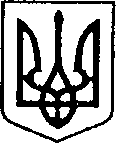 УКРАЇНАЧЕРНІГІВСЬКА ОБЛАСТЬН І Ж И Н С Ь К А    М І С Ь К А    Р А Д АВ И К О Н А В Ч И Й    К О М І Т Е ТР І Ш Е Н Н Явід 10.06. 2021р.		                м. Ніжин		                     № 207Про розгляд матеріалівкомісії з питань захисту прав дитини	Відповідно до статей 34, 42, 51, 52, 53, 59, 73 Закону України «Про місцеве самоврядування в Україні»,Регламенту виконавчого комітету Ніжинської міської ради VIII скликання, затвердженого рішенням Ніжинської міської ради Чернігівської області від 24 грудня 2020 року № 27-4-2020,протоколу засідання комісії з питань захисту прав дитини від 07.06.2021 р. та розглянувши заяви громадян, виконавчий комітет міської ради вирішив:На підставі статей 176, 177 Сімейного кодексу України, статей 17, 18 Закону України «Про охорону дитинства», статті 12 Закону України «Про основи соціального захисту бездомних осіб і безпритульних дітей», статті 32 Цивільного кодексу України дозволити:… подарувати …житловий будинок № 33 по вулиці…, що належить їй на підставі договору купівлі-продажу /серія та номер: …, на реєстраційному обліку в якому перебувають малолітні діти: …, … р.н., …, …р.н.. При цьому права та інтереси дітей не будуть порушені, оскільки місце їх реєстрації не зміниться.… подарувати …житловий будинок № 14 по провулку…що належить йомузгідно з договором купівлі-продажу жилого будинку /р.№ …, в якому на реєстраційному обліку перебуває малолітня дитина …, …р.н.. При цьому права та інтереси дитини не будуть порушені, оскільки місце його реєстрації не зміниться.… подарувати … 1/2 частину будинку № 43 по вулиці …, що належить йому згідно зі свідоцтвом про право на спадщину/р…/, в якому на реєстраційному обліку перебувають малолітні діти: …, …р.н., …, …р.н.. При цьому права та інтереси дітей не будуть порушені, оскільки місце їх реєстрації не зміниться.… подарувати … квартиру № 103 в житловому будинку № …, що належить їй на підставі договору купівлі-продажу /серія та номер: …/, на реєстраційному обліку в якому перебуває малолітня дитина …, …р.н., При цьому права та інтереси дитини не будуть порушені, оскільки місце її реєстрації не зміниться.… подарувати … 1/2 частинуквартири №4 в житловому будинку № 24 по вулиці …, що належить йому згідно здоговором дарування/серія та номер: …/, в якій на реєстраційному обліку перебувають малолітні діти: …, …р.н., …, …р.н.. При цьому права та інтереси дітей не будуть порушені, оскільки місце їх реєстрації не зміниться.…, …від імені малолітньої дитини …, … р.н.,розробити документацію із землеустрою та набуття земельної ділянки у власність із цільовим призначенням для ведення особистого селянського господарства площею 2 га на території …територіальної громади … сільської ради Ніжинського району Чернігівської області.… та …від імені малолітньої дитини…, …р.н.,розробити документацію із землеустрою та набуття земельних ділянок у власність за адресою: вулиця .., Чернігівської області.… та …від імені малолітньої дитини…, …р.н.,розробити документацію із землеустрою та набуття земельних ділянок у власність за адресою: вулиця …, Чернігівської області.…, … дати згоду неповнолітній дитині …, … р. н.,на укладання та підписання договору купівлі-продажу, за яким неповнолітній купує 1/5 частину будинку №62 по вулиці …, та по 1/5 частині земельних ділянок, розташованих за адресою: ….Неповнолітній дитині …, …р. н., який буде діяти за нотаріально посвідченою згодою батьків, …, …, на укладання та підписання договору купівлі-продажу, за яким неповнолітній купує 1/5 частину будинку №62 по вулиці …, та по 1/5 частині земельних ділянок, розташованих за адресою: ….…, …дати згоду неповнолітній дитині …, …р. н.,на укладання та підписання договору купівлі-продажу, за яким неповнолітній продає 1/5 частку будинку № …, Чернігівської області та 1/5 частку земельної ділянки, розташованої за адресою: … при умові купівлі 1/5 частини будинку №62 по вулиці …, та по 1/5 частині земельних ділянок, розташованих за адресою: ….…, …дати згоду неповнолітній дитині …, …р. н.,на укладання та підписання договору купівлі-продажу, за яким неповнолітній купує 1/5 частину будинку №62 по вулиці … області, та по 1/5 частині земельних ділянок, розташованих за адресою: ….Неповнолітній дитині …, …р. н., який буде діяти за нотаріально посвідченою згодою батьків, …, …, на укладання та підписання договору купівлі-продажу, за яким неповнолітній купує 1/5 частину будинку №62 по вулиці …, та по 1/5 частині земельних ділянок, розташованих за адресою: ….…, …дати згоду неповнолітній дитині …, …р. н.,на укладання та підписання договору купівлі-продажу, за яким неповнолітній продає 1/5 частку будинку № 106-б по вулиці … та 1/5 частку земельної ділянки, розташованої за адресою: місто … при умові купівлі 1/5 частини будинку №62 по вулиці …, та по 1/5 частині земельних ділянок, розташованих за адресою: ….Неповнолітній дитині …, …р. н., який буде діяти за нотаріально посвідченою згодою батьків, …, …, на укладання та підписання договору купівлі-продажу, за яким неповнолітній продає 1/5 частку будинку № … та 1/5 частку земельної ділянки, розташованої за адресою: місто … при умові купівлі 1/5 частини будинку …, та по 1/5 частині земельних ділянок, розташованих за адресою: ….…, … та … продати 3/5 частинибудинку № … та 3/5 часток земельної ділянки, розташованої за адресою: місто …, співвласниками яких є неповнолітні …, … р.н., та …, … р.н.…, …, … та …укласти договір про поділ майна в натурі, що перебуває у спільній частковій власності в будинку № …, в якому на реєстраційному обліку перебувають малолітні діти: …, … р.н., …, …р.н. При цьому права та інтереси малолітніх не будуть порушені, оскільки місце їх реєстрації не зміниться.…, …, …, … укласти договір на поділ спадкового майна, що залишилося від померлого …, за яким за неповнолітньою …, …р.н., залишається автомобільмарки …, модель …року випуску, шасі (кузов, рама) …, колір –зелений, тип – вантажний фургон,  реєстраційний номер …; автомобільмарки …, модель …, 2012 року випуску, шасі (кузов, рама) …, колір –білий, тип – вантажний фургон малотонажний- В,  реєстраційний номер …; за малолітнім …, …р.н., залишається автомобільмарки …, модель …, … року випуску, шасі (кузов, рама) …, колір – білий, тип – фургон малотонажний-В,  реєстраційний номер …; автомобільмарки …, модель …, 2005 року випуску, шасі (кузов, рама) …, колір –білий, тип – вантажопасажирський - В, реєстраційний номер …; за неповнолітньою …, …р.н., залишається автомобільмарки …, модель …, … року випуску, шасі (кузов, рама) …, колір – білий, тип – загальний легковий – загальний вантажопасажирський - В, реєстраційний номер …; автомобільмарки …, модель …, 2005 року випуску, шасі (кузов, рама) ……, колір – синій, тип – спеціалізований вантажний – спеціалізований фургон малотонажний- В, реєстраційний номер …; … автомобільмарки …, модель …, 1999 року випуску, шасі (кузов, рама) …, колір – білий, тип – спеціалізований вантажний – спеціалізований фургон малотонажний - В, реєстраційний номер …; автомобільмарки …, модель …, 2012 року випуску, шасі (кузов, рама) …, колір – білий, тип – спеціалізований вантажний –спеціалізований фургон малотонажний- В, реєстраційний номер …; … автомобільмарки …, модель ……, 2007 року випуску, шасі (кузов, рама) …, колір – сірий, тип – загальний/GENERALлегковий–загальний/СAR вантажопасажирський - В, реєстраційний номер …; автомобільмарки …, модель MASTER, 2000 року випуску, шасі (кузов, рама) …, колір – білий, тип – фургон малотонажний -В, реєстраційний номер ….2. На підставі статей 19, 164 Сімейного кодексу України затвердити висновок виконавчого комітету, як органу опіки та піклування, про те, що … доцільно позбавити батьківських прав стосовно малолітньогосина…, … року народження.3.На підставі пункту 5 статті 19 Сімейного кодексу України затвердити висновок виконавчого комітету Ніжинської міської ради, як органу опіки та піклування, щодо розв’язання спору між … та … стосовно спору між бабусею та мамою дітей щодо можливості визнання дітей …, …р.н., ……р.н., …, …р.н., …, …р.н., такими, що втратили право користування житловим приміщенням за адресою: вулиця ….4.Начальнику служби у справах дітей Рацин Н.Б. забезпечити оприлюднення даного рішення на офіційному сайті міської ради протягом 5 робочих днів з дня його прийняття.5.Контроль за виконаннямрішенняпокласти на заступника міськогоголови з питаньдіяльностівиконавчихорганів ради Грозенко І.В..Міський голова                                                                      Олександр КОДОЛА